A chaque vague vous sautez 1 ligne : comme d’habitude !Donc si il y a 2 vagues vous sautez combien de lignes ?..........NE RECOPIEZ PAS LES VAGUES !!Attention : Ne pas écrire trop gros, écrire pour se relire, ne pas faire d’erreurs de recopie.O5      Les homophones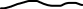 tout, tous, toute, toutes 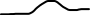 Comme les autres déterminants, ils s’accordent en genre (masculin ou féminin) et en nombre (singulier ou pluriel) avec le nom qu’ils accompagnent. 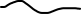 Exemples :
tout le jour   tous les jours    toute la journée    toutes les journées 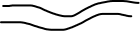 leur ou leurs 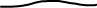 on écrit leur (pronom personnel complément) quand on peut le remplacer par lui :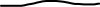 ex. : Je leur répondrai (je lui répondrai) ; réponds-leur ! (réponds-lui !)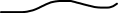 2) On écrit leur ou leurs (déterminant) quand on peut le remplacer par sa, son  ou par ses :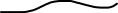 ex. : Ils ont revendu leurs skis. (Ils ont revendu ses skis.)